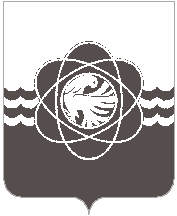 38 сессии пятого созываот   04.03.2022  № 240В соответствии пунктом 5 статьи 30 Федерального закона от 31.07.2020    № 248-ФЗ «О государственном контроле (надзоре) и муниципальном контроле в Российской Федерации»,  Федеральным законом от 06.10.2003 № 131-ФЗ «Об общих принципах организации местного самоуправления в Российской Федерации», со ст. 26 Устава муниципального образования «город Десногорск» Смоленской области, решением Десногорского городского Совета от 19.11.2021 № 210 «Об утверждении Положения о муниципальном земельном контроле в границах муниципального образования «город Десногорск» Смоленской области и признании утратившим силу решения Десногорского городского Совета от 04.07.2017 № 331», рассмотрев обращение Администрации муниципального образования  «город Десногорск» Смоленской области от 03.03.2022 № 1929, учитывая рекомендации постоянной депутатской комиссии, Десногорский городской Совет                                                   Р Е Ш И Л:1.Утвердить индикативные показатели для муниципального земельного контроля в границах муниципального образования «город Десногорск» Смоленской области согласно приложению.2. Настоящее решение вступает в силу с 01.03.2022г.3. Настоящее решение опубликовать в газете «Десна».УТВЕРЖДЕНЫрешением Десногорского городского Советаот 04.03.2022г. № 240Индикативные показатели для муниципального земельного контроля в границах муниципального образования «город Десногорск» Смоленской области1) количество плановых контрольных (надзорных) мероприятий, проведенных за отчетный период;2) количество внеплановых контрольных (надзорных) мероприятий, проведенных за отчетный период;3) количество внеплановых контрольных (надзорных) мероприятий, проведенных на основании выявления соответствия объекта контроля параметрам, утвержденным индикаторами риска нарушения обязательных требований, или отклонения объекта контроля от таких параметров, за отчетный период;4) общее количество контрольных (надзорных) мероприятий с взаимодействием, проведенных за отчетный период;5) количество контрольных (надзорных) мероприятий с взаимодействием по каждому виду КНМ, проведенных за отчетный период;6) количество контрольных (надзорных) мероприятий, проведенных с использованием средств дистанционного взаимодействия, за отчетный период;7) количество обязательных профилактических визитов, проведенных за отчетный период;8) количество предостережений о недопустимости нарушения обязательных требований, объявленных за отчетный период;9) количество контрольных (надзорных) мероприятий, по результатам которых выявлены нарушения обязательных требований, за отчетный период;10) количество контрольных (надзорных) мероприятий, по итогам которых возбуждены дела об административных правонарушениях, за отчетный период;11) сумма административных штрафов, наложенных по результатам контрольных (надзорных) мероприятий, за отчетный период;12) количество направленных в органы прокуратуры заявлений о согласовании проведения контрольных (надзорных) мероприятий, за отчетный период;13) количество направленных в органы прокуратуры заявлений о согласовании проведения контрольных (надзорных) мероприятий, по которым органами прокуратуры отказано в согласовании, за отчетный период;14) общее количество учтенных объектов контроля на конец отчетного периода;15) количество учтенных объектов контроля, отнесенных к категориям риска, по каждой из категорий риска, на конец отчетного периода;16) количество учтенных контролируемых лиц на конец отчетного периода;17) количество учтенных контролируемых лиц, в отношении которых проведены контрольные (надзорные) мероприятия, за отчетный период;18) общее количество жалоб, поданных контролируемыми лицами в досудебном порядке за отчетный период; 19) количество жалоб, в отношении которых контрольным (надзорным) органом был нарушен срок рассмотрения, за отчетный период;20) количество жалоб, поданных контролируемыми лицами в досудебном порядке, по итогам рассмотрения которых принято решение о полной либо частичной отмене решения контрольного (надзорного) органа либо о признании действий (бездействий) должностных лиц контрольных (надзорных) органов недействительными, за отчетный период;21) количество исковых заявлений об оспаривании решений, действий (бездействий) должностных лиц контрольных (надзорных) органов, направленных контролируемыми лицами в судебном порядке, за отчетный период;22) количество исковых заявлений об оспаривании решений, действий (бездействий) должностных лиц контрольных (надзорных) органов, направленных контролируемыми лицами в судебном порядке, по которым принято решение об удовлетворении заявленных требований, за отчетный период;23) количество контрольных (надзорных) мероприятий, проведенных с грубым нарушением требований к организации и осуществлению государственного контроля (надзора) и результаты которых были признаны недействительными и (или) отменены, за отчетный период.Об утверждении индикативных показателей для муниципального земельного контроля в границах муниципального образования «город Десногорск» Смоленской областиПредседатель Десногорского городского Совета                                      ____________А.А. ТерлецкийГлава муниципального образования «город Десногорск» Смоленской области              ____________________А.Н. Шубин 